Please note: This document must be read in conjunction with Meier Architects drwg. nos. PA-YH-003, 004, 005, and 006.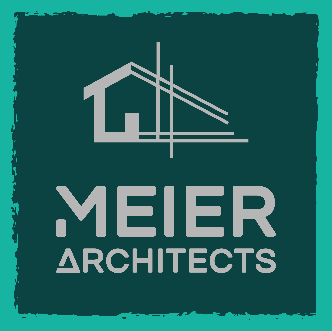 YATELEY HALL ROOM NUMBEREXISTING USEPROPOSED USE1Entrance HallEntrance Hall2CorridorCorridor3Male ToiletsMale Toilets4Female ToiletsFemale Toilets5KitchenKitchen6OfficeOffice7OfficeOffice8OfficeOffice9OfficeClassroom10OfficeClassroom11OfficeClassroom12Server RoomOffice13OfficeOffice14OfficeStaff Room15OfficeOffice16BoardroomMeeting Space17OfficeMeeting Space18OfficeClassroom19OfficeKitchen20Training RoomRefectory21Stair LandingStair Landing22OfficeClassroom23StoreOffice24OfficeClassroom25OfficeClassroom26OfficeClassroom27OfficeClassroom28OfficeOffice29OfficeHall30OfficeClassroom31N/AN/A32OfficeClassroom33OfficeClassroom34OfficeClassroom35OfficeClassroom36OfficeClassroom/Laboratory37OfficeClassroom38OfficeClassroom/Laboratory39OfficeClassroom40OfficeClassroom41OfficeClassroom42OfficeClassroom43OfficeN/A44OfficeOffice45OfficeOffice46OfficeClassroomYATELEY HALL ROOM NUMBEREXISTING USEPROPOSED USE47OfficeClassroom48StorageStorage49OfficeClassroom50OfficeClassroomCOACH HOUSE ROOM NUMBEREXISTING USEPROPOSED USE1Entrance HallEntrance Hall2KitchenKitchen3ToiletsToilets4OfficeClassroom5OfficeClassroom6Stair LandingStair Landing7OfficeClassroomCOTTAGE ROOM NUMBEREXISTING USEPROPOSED USE1Entrance HallEntrance Hall2CorridorCorridor3WCWC4StoreLaundry Room5OfficeOffice6OfficeOffice7OfficeClassroom8OfficeStore9Stair LandingStair landing10BedroomClassroom11BedroomClassroom12Living roomClassroom13BathroomWC14KitchenKitchen